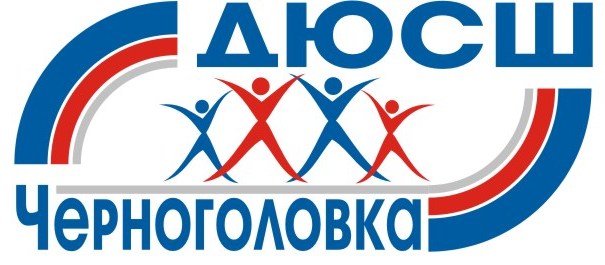 Отчет о проделанной работе МОУДОД  ЧДЮСШ 2012–2013 учебный год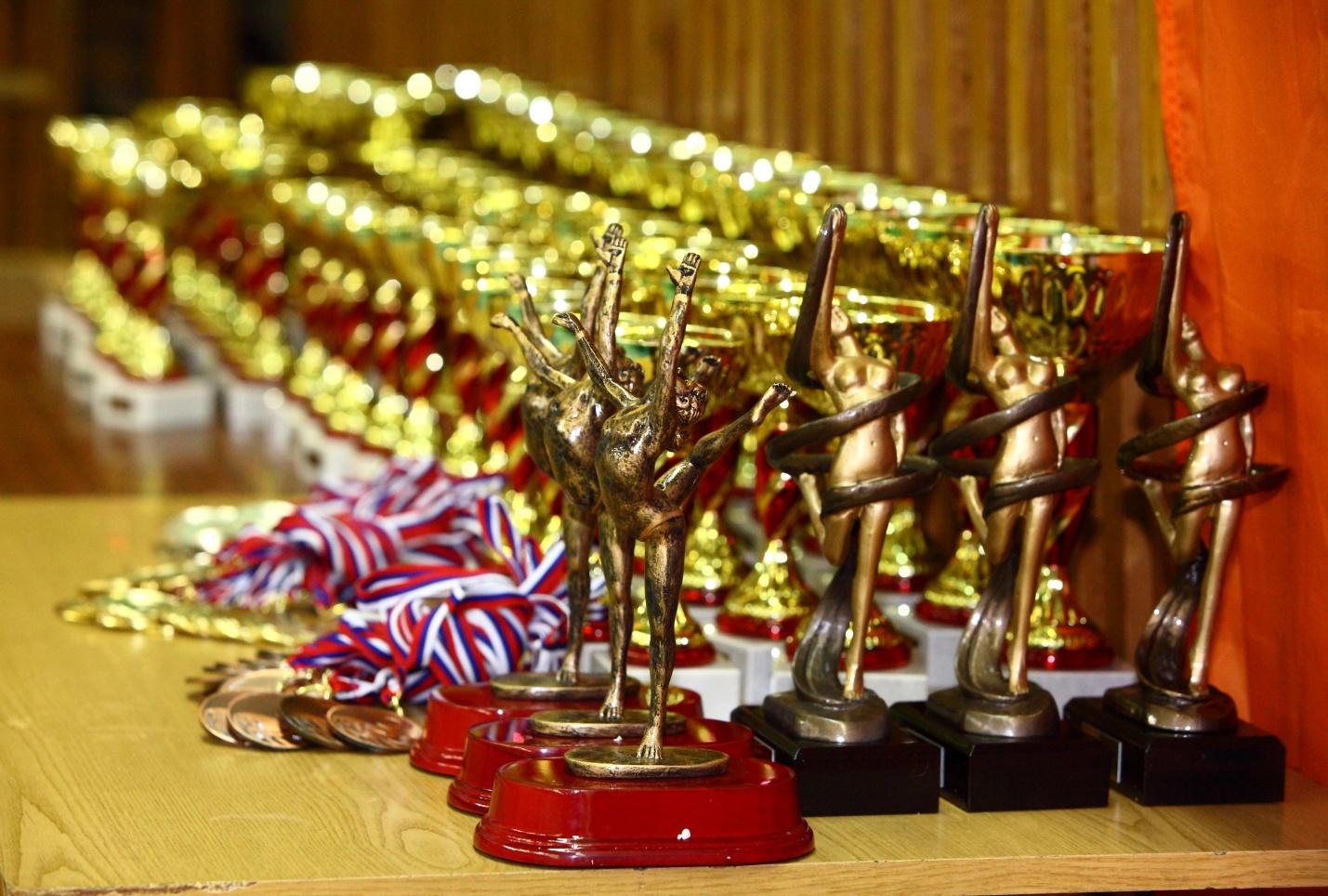 В  2012–2013 учебном году обучалось 1 114  детей и подростков. Работают следующие спортивные отделения:Биатлон Лыжные гонкиГорные лыжиХоккейФигурное катание на конькахСкалолазаниеБаскетболВолейболТеннисХудожественная гимнастикаАтлетическая гимнастикаФитнес – аэробикаТхэквондоДзюдоПлаваниеВажнейшими задачами МОУДОД Черноголовской ДЮСШ являются:Привлечение максимально возможного числа детей и подростков к систематическим занятиям спортом;Повышение уровня физической подготовленности и спортивных результатов, профилактика вредных привычек и правонарушений; привлечение к специализированной спортивной подготовке оптимального числа перспективных спортсменов для достижения ими высоких результатов, позволяющих войти в состав сборных команд России;Физическая    и    углубленная    спортивная    подготовка    детей, подростков и молодежи для успешного выступления в областных и республиканских соревнованиях;Гармоничное развитие личности, воспитание морально-волевых, нравственных и эстетических качеств у детей.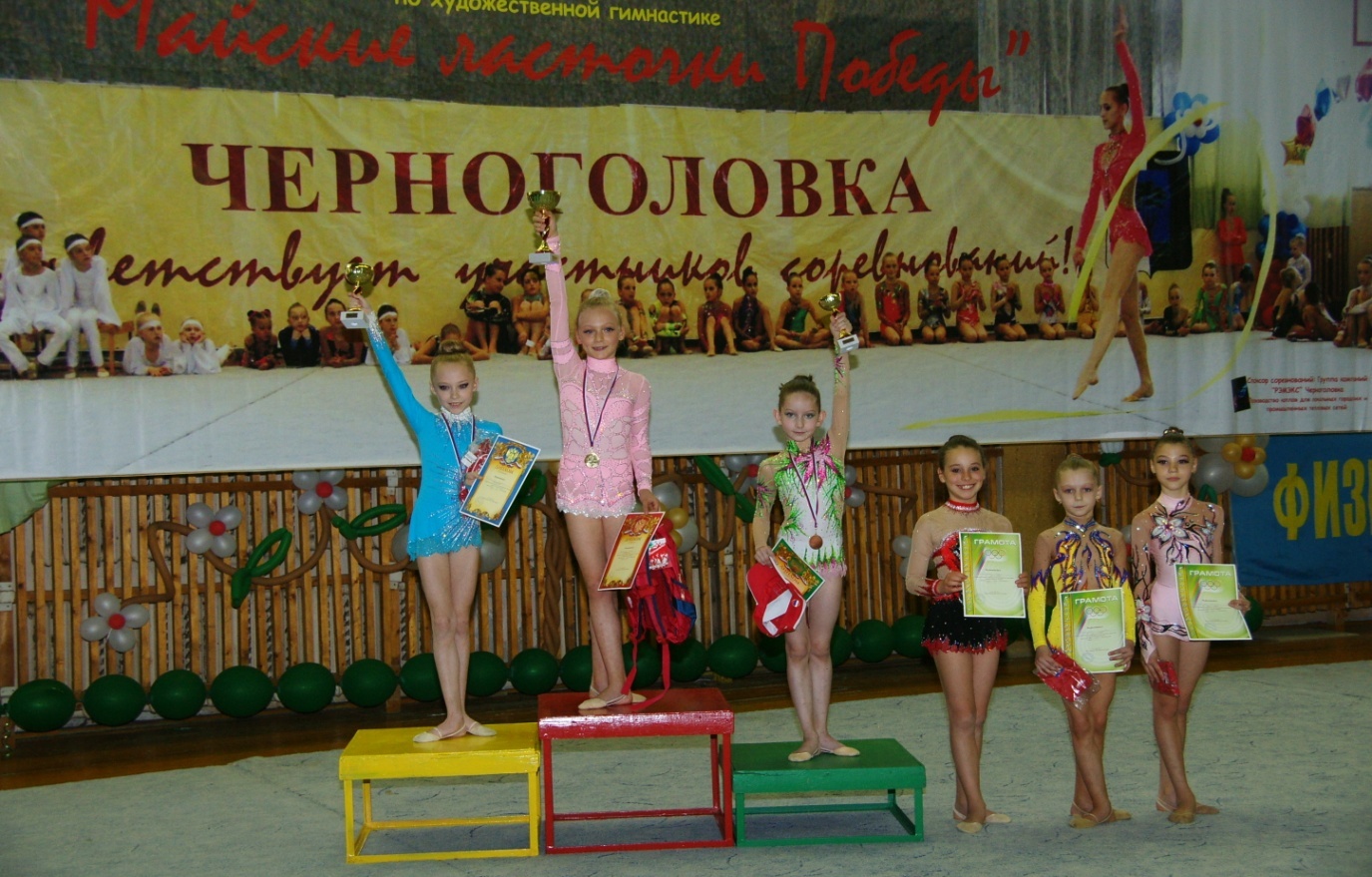 Отделение «Художественная гимнастика»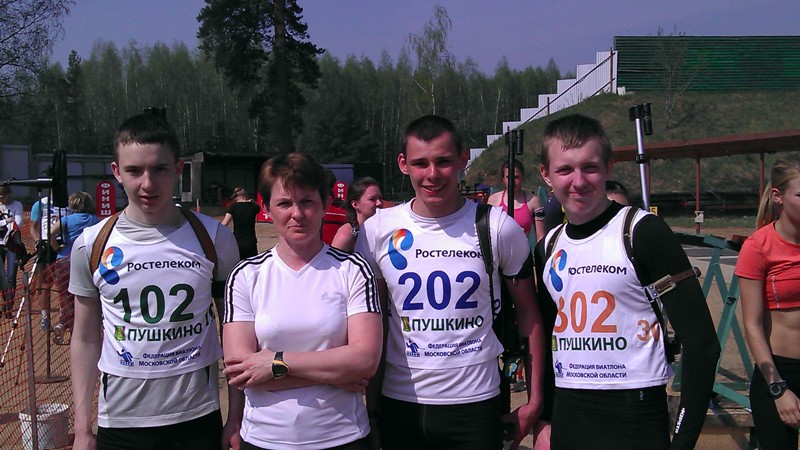 Отделение «Биатлон»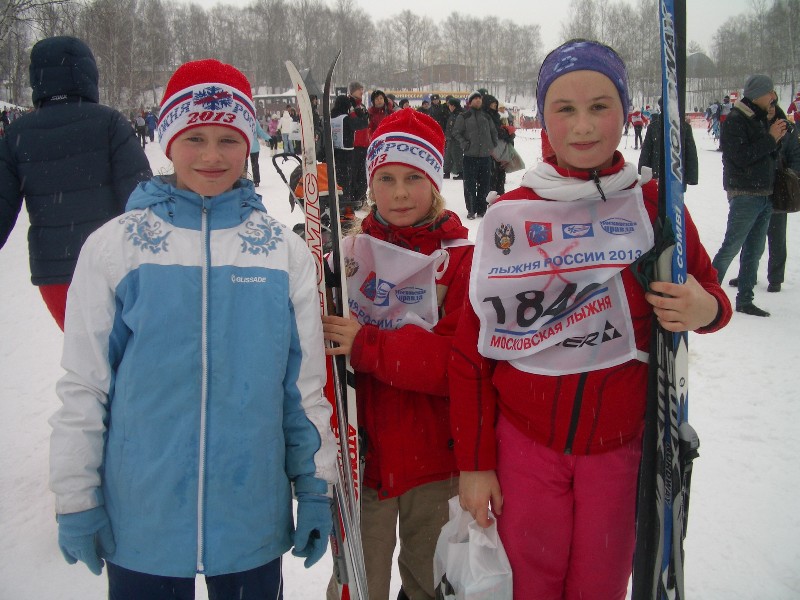 Отделение «Лыжные гонки»Отделение «Тхэквондо»Отделение «Теннис»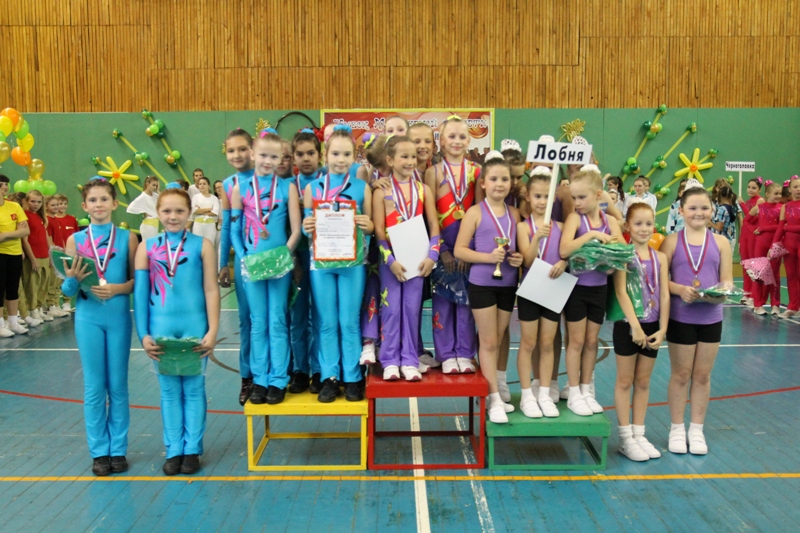 Отделение «Фитнес-аэробика»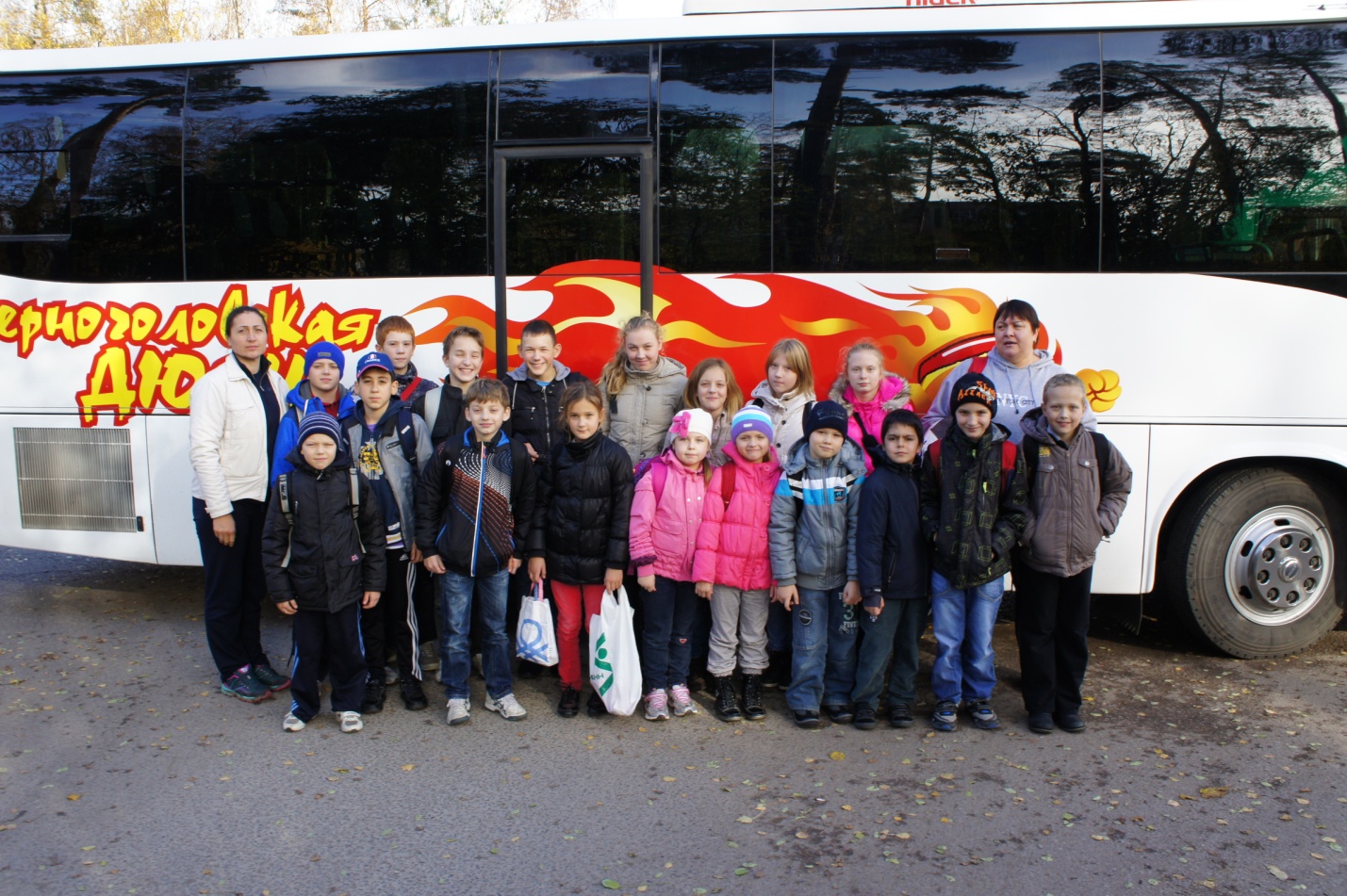 Отделение «Плавание»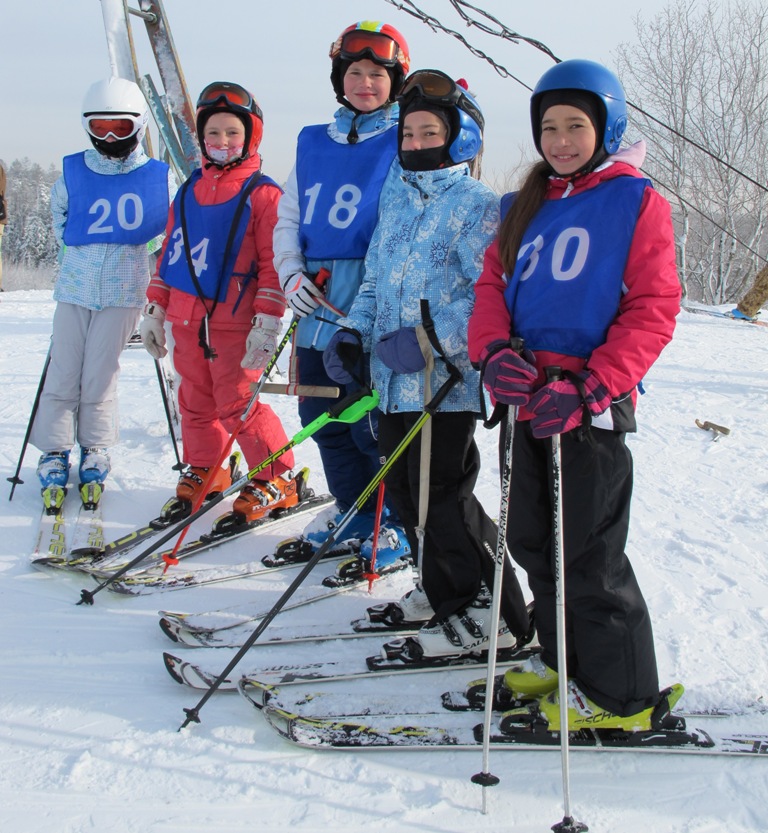 Отделение «Горные лыжи»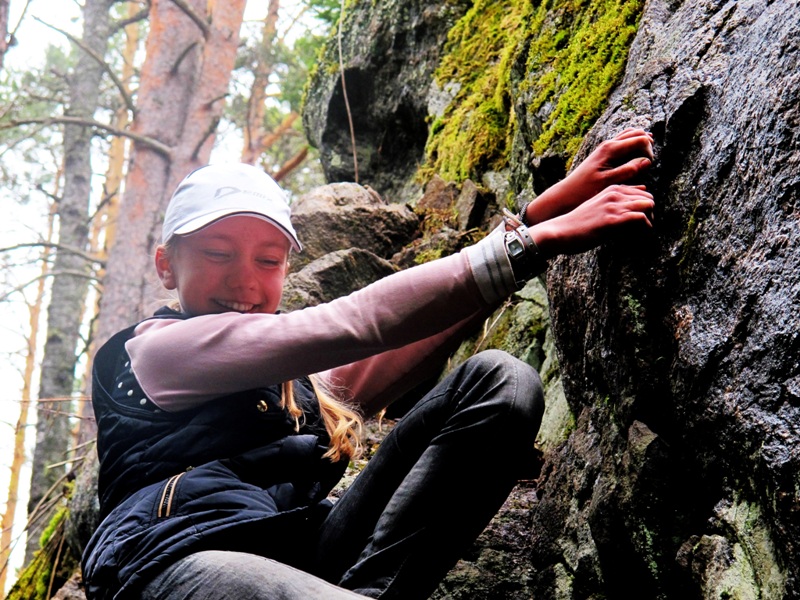 Отделение «Скалолазание»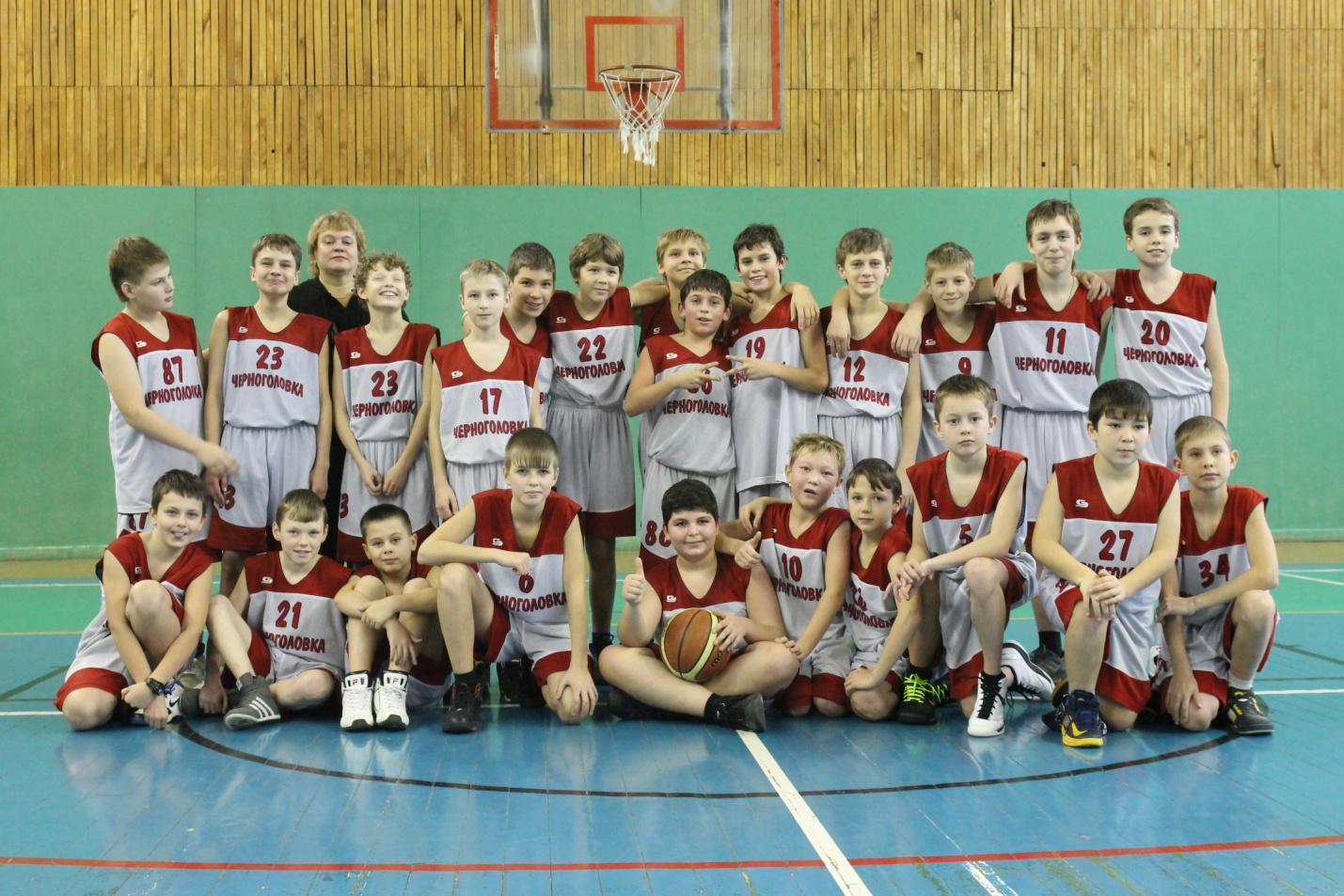 Отделение «Баскетбол»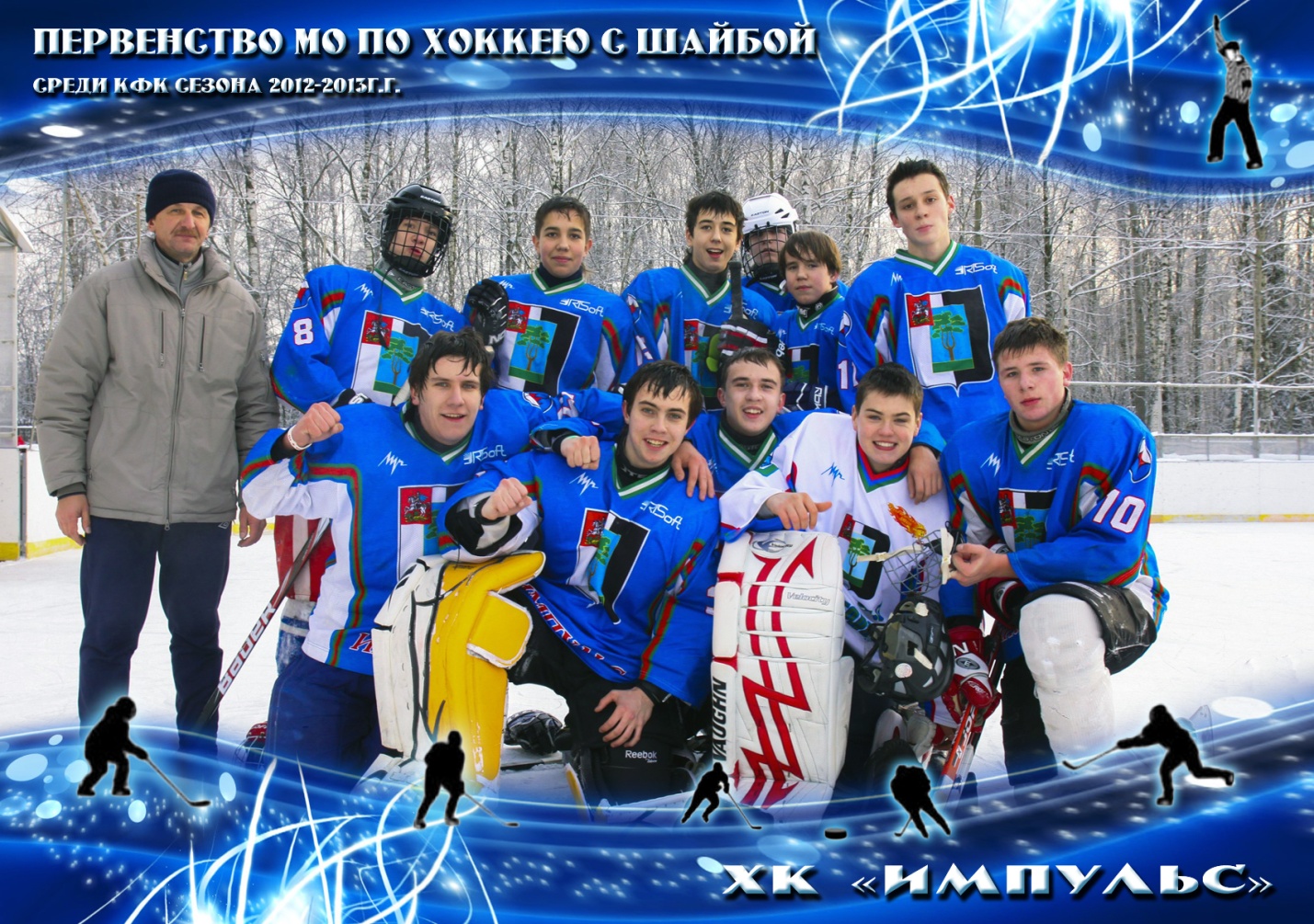 Отделение «Хоккей»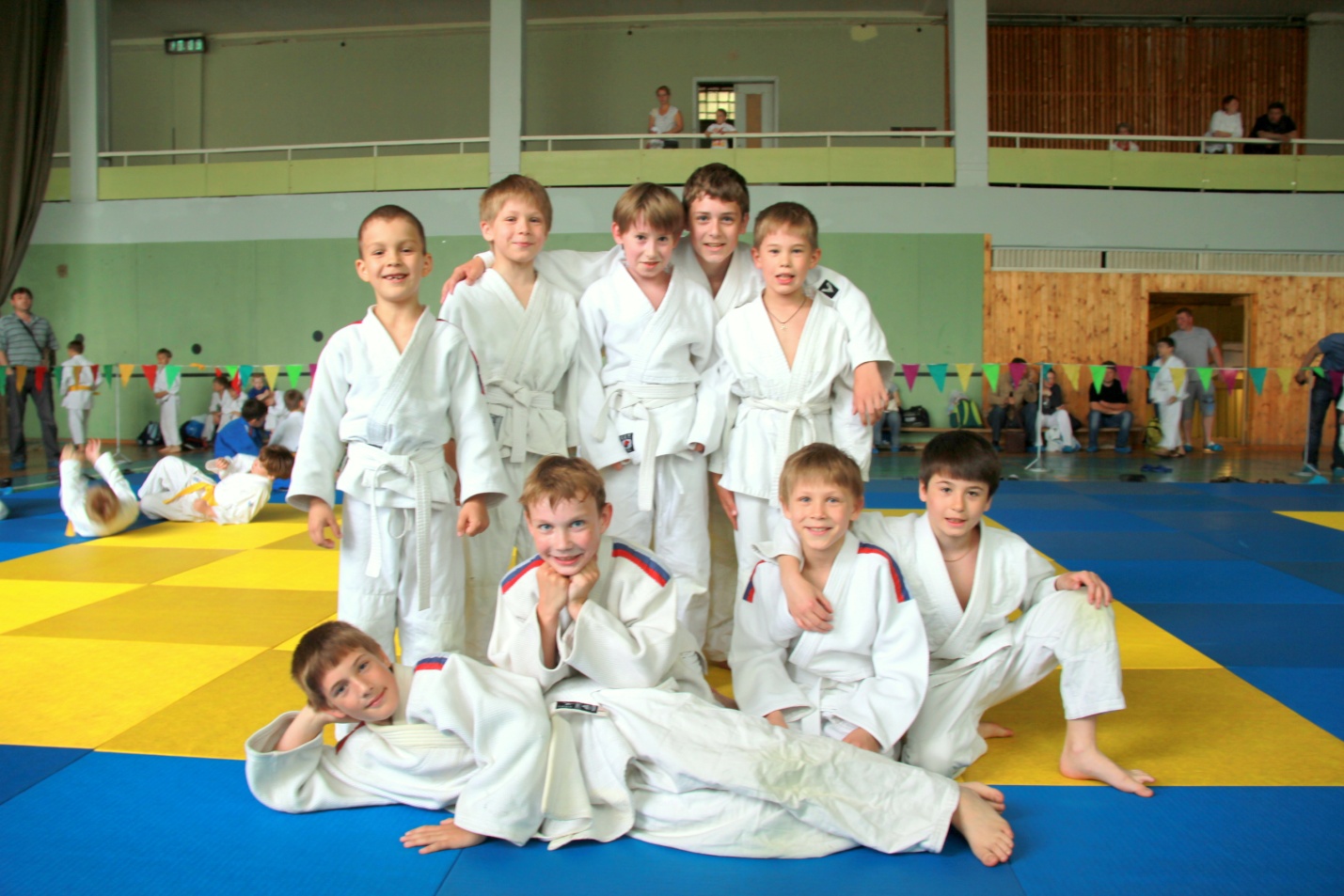 Отделение «Дзюдо»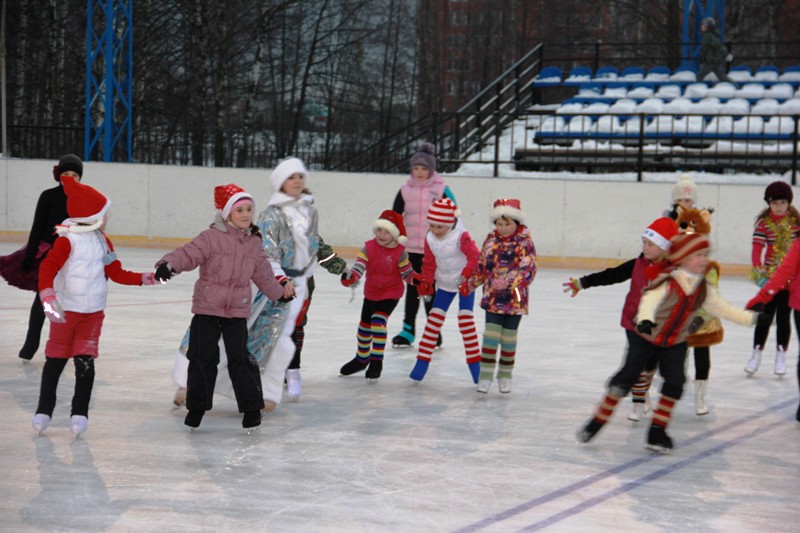 Отделение «Фигурное катание»№Название соревнованийДата и место проведенияКол-во спортсменов-участников ЧДЮСШРезультат (место)Ф.И. победителя1Первенство Московской области по Художественной гимнастике7-9 сентября,г. Дмитров, МО4-2Традиционный Всероссийский турнир памяти первого мэра г.Люберцы Ю.А. Козлова17-19 сентября,г.Люберцы51м-02м.-03м-1Вашенцева Анастасия3Всероссийские соревнования «Юные гимнастки» ФСОП «Россия»20-23 сентября, г.Люберцы9В десятке4Межрегиональный турнир по художественной гимнастике «Волжанка 2012»9-11 ноября, п.Вольгинский Владимирская обл.121м-12м-23м-2В десяткеМеша АннаКравченко НинаНиколаева ВалерияПилкова ВикторияГорячева АленаБаликова Лиза5Первенство МОУДОД «ЧДЮСШ» по художественной гимнастике «Осенняя карусель»18 ноября, г.Черноголовка391м-92м-73м-7В десяткеУхина АннаПавловская ПолинаГрудкина ВалерияДевяткина СашаЕвстигнеева ВаряБаликова ЛизаСердюк ЛизаКравченко СтефанияЯворская АринаМакушкина СашаУрбастеЭвияМеская АннаГаланина ВикаЕрмохина ТаняПилкова ВикаГорячева АленаНиколаева ВалерияАбызова АннаЧеканова НастяКравченко НинаНеминская СофьяМеша Анна6Открытое Первенство городского поселения Фряново по художественной гимнастике «Снегурочка - 2012»21 декабря, п.Фряново371м – 122м – 123м – 8 В десятке7Первенство МОУДОД «ЧДЮСШ» по художественной гимнастике «На приз Деда Мороза»30 декабря, г.Черноголовка43Все призовые8Соревнования по художественной гимнастике «Рождественские звездочки»12 января, г.Черноголовка9Межконтинентальный турнир по худ.гимнастике «MIAMIGIMNASTICS»18-20 января, США, Майями31м –12м – 23м – 4В десяткеЧеканова НастяКравченко НинаНеминская Софья10Турнир по худ.гимнастике «Мой добрый папа» на призы ОАО «Камов»22 февраля, г.Люберцы111м -02м -13м -1В десяткеБаликова ЛизаСукачева Мария11Открытое первенство городского округа Черноголовка по худ.гимнастике24 февраля, г.Черноголовка341м – 62м – 63м – 8В десяткеУхина АннаДудко ДарьяСкачкова АлисаСердюк ЕлизаветаБаликова ЕлизаветаДевяткина СашаКравченко СтефанияГаланина ВикторияМеская МарияПилкова ВикторияГорячева АленаКоляда СашаНиколаева ВалерияАбызова АннаКравченко НинаЧеканова НастяСубботина АлинаМеша МашаБайкова ДианаВашенцева Настя12Чемпионат по МО по худ.гимнастике4-6 марта, г.Орехово- Зуево2В десятке13Открытое первенство «Самбо-70» по худ.гимнастике17 марта,г.Москва71м – 02м – 13м – 1В десяткеПилкова ВикторияГорячева Алена14Межрегиональный турнир по худ.гимнатике «Мартовская капель»22-24 марта, г.Ступино81м – 12м – 13м – 2В десяткеБаликова ЕлизаветаМеская МарияПилкова ВикторияНиколаева Валерия15Первенство Центрального Совета ФСОП «Россия» по худ.гимнастике25-29 марта, г.Люберцы61м – 12м – 03м - 0В десяткеБаликова Елизавета16Соревнования «Нон - стоп» по художественной гимнастике27-30 апреля, г.Обнинск41м – 02м – 13м – 0 В десяткеБаликова Елизавета17Открытый детский турнир «Майские ласточки Победы»17-19 мая, г.Черноголовка291м – 62м – 33м – 3В десяткеУхина АннаДудко ДарьяБаликова ЕлизаветаКравченко СтефанияКоляда АлександраПилкова ВикторияНиколаева ВалерияКарвченко НинаЧеканова АнастасияМеша АннаВашенцева АнастасияБайкова Диана18 Международный турнирпо худ.гимнастике «SeaCup 2013»23-26 мая,Израиль5В десятке№Название соревнованийДата и место проведенияКол-во спортсменов-участников ЧДЮСШРезультат (место)Ф.И. победителя1Осенний кросс лыжников9 сентября,г. Черноголовка281м-02м.-23м-3Ходырева АлисаПолукаров НикитаВакуленко ВладХритов ВладЛепегин Владимир2Открытое первенство СДЮСШОР «Юность Москвы» по летнему биатлону15-16 сентября,г.Москва3Лыжероллерная гонка23 сентября, г.Электросталь101м –22м – 13м – 1В десяткеЧемагин СергейСелюкова ЮлияКузнецова Марина4Традиционный кросс лыжников города Павловского Посада30 сентября, г.Павловский Посад17В десятке5Традиционный осенний кросс лыжников на призы ВАО7 октября, г.Москва151м-02м.-03м-1В десяткеКузнецова Марина6Открытое Первенство города Москвы14 октября, г.Пушкино67Открытый кросс лыжников21 октября,г.Электросталь23В десятке8Открытое первенство г.Черноголовка по лыжным гонкам «Новогодняя гонка» (муниципальные соревнования)30 декабря,г.Черноголовка46Все призовые9Традиционная предновогодняя вечерняя лыжная гонка (муниципальные соревнования)30 декабря,г.Павловский Посад81м – 02м – 13м – 0В десяткеПожаров Дмитрий10Открытое первенство по лыжным гонкам (школьные соревнования)17 февраля, п.Фряново121м – 02м – 23м – 0В десяткеКузнецова МаринаСуворова Анастасия11Муниципальные соревнования по лыжным гонкам «Черноголовская лыжня - 2013»24 февраля, г.Черноголовка102Все призовые12Первенство СДЮСШОР «Юность Москвы» по биатлону10 марта101м – 12м – 03м - 0Суворова Анастасия13Закрытие зимнего сезона (муниципальные соревнования)17 марта, г.Павловский Посад51м – 02м – 03м - 1Юдин Артем14Лыжная гонка на призы  «Закрытие зимнего сезона»7 апреля, г.Черноголовка56Все призовые№Название соревнованийДата и место проведенияКол-во спортсменов-участников ЧДЮСШРезультат (место)Ф.И. победителя1Осенний кросс лыжников9 сентября,г. Черноголовка14В десятке2Традиционный кросс лыжников города Павловского Посада30 сентября, г.Павловский Посад11В десятке3Традиционный осенний кросс лыжников на призы ВАО7 октября, г.Москва12В десятке4Открытый кросс лыжников21 октября,г.Электросталь27В десятке5Открытое первенство г.Черноголовка по лыжным гонкам «Новогодняя гонка» (муниципальные соревнования)30 декабря,г.Черноголовка46Все призовые6Открытое первенство по лыжным гонкам (школьные соревнования)17 февраля, п.Фряново15В десятке7Муниципальные соревнования по лыжным гонкам «Черноголовская лыжня - 2013»24 февраля, г.Черноголовка102Все призовые8Традиционная лыжная гонка памяти В.А.Василькова (муниципальные соревнования)8 марта, г.Ивантеевка7В десятке9Закрытие зимнего сезона (муниципальные соревнования)17 марта, г.Павловский Посад4В десятке10Лыжная гонка на призы  «Закрытие зимнего сезона»7 апреля, г.Черноголовка56Все призовые№Название соревнованийДата и место проведенияКол-во спортсменов-участников ЧДЮСШРезультат (место)Ф.И. победителя1Первенство ЧДЮСШ по Тхэквондо ВТФ2 сентября, г.Черноголовка27призовые2Межрегиональный турнир по Тхэквондо ВТФ «Кубок Новгородского Кремля»5-8 октября г.Великий Новгород81м – 02м – 13м – 3В десяткеЗубков ДмитрийАкопова КристинаРысаков ДанилаИванов Дмитрий3Закрытое первенство ЧДЮСШ по Тхэквондо ВТФ17 ноября г.Черноголовка4Закрытое первенство ЧДЮСШ по Тхэквондо ВТФ «Призы Деда Мороза»27 декабря г.Черноголовка50призовые5Открытый фестиваль по Тхэквондо ВТФ «Золотой лев 2013»1-3 февраляг.Таруса Калужская обл.51м – 12м – 03м - 3Куликов ДенисИванов ДмитрийКовалев ДенисАкопова Кристина2 мартаг.Щелково6Открытое первенство «ЧДЮСШ» по Тхэквондо ВТФ16 марта г.Черноголовка7XIОткрытый юношеский фестиваль единоборств на призы муниципалитета ВМО Таганское31 мартаг.Москва61м – 12м – 0  3м - 1Куликов Денис Иванов Дмитрий№Название соревнованийДата и место проведенияКол-во спортсменов-участников ЧДЮСШРезультат (место)Ф,Ф.И. победителя 1Осеннее первенство г.Черноголовки, юноши до 12 лет17-23.09.2012 г.Черноголовка28Все призовые2Осеннее первенство г.Черноголовки, юноши до 16 лет24-30.09.2012 г.Черноголовка28Все призовые3Осеннее первенство г.Черноголовки, девочки до 14 лет24-30.09.2012 г.Черноголовка24Все призовые4Осенне первенство г.Черноголовки. девушки до18 лет17-23.09.2012 г.Черноголовка28Все призовые5Новогодние соревнования по теннису «Приз Деда Мороза»26.12.20126Соревнования в городе Валенсия(Испания)13-22.11.12274-ый турнир по теннису «Памяти Сергея Ускова »03-13.01.201324Все призовые8Зимнее первенство МОУДОД «ЧДЮСШ»по теннису среди юношей и девушек, г.Черноголовка18-30.03.2013Все призовые№Название соревнованийДата и место проведенияКол-во спортсменов-участников ЧДЮСШРезультат (место)Ф,Ф.И. победителя 1Кубок МО по фитнес - аэробике фестиваля по фитнес - аэробике28.10.2012 г.Черноголовка272- I,1-IIи 1-IIIКоманда «Фишки», «Азарт», «Изюминки»2Открытое первенство г.о.Жуковский  по фитнес –аэробике22.12.2012193-IIIКоманда «Азарт», «Изюминки»3Новогодние соревнования по «Трофи-аэробике» и «Трофи-хип-хоп »25и 27.12.20124Открытый Чемпионат и Первенство Московской области по фитнес - аэробике16.02.201319IIIКоманда «Азарт»5Отборочный этап чемпионата и первенства Федерации Фитнес –аэробики России по «трофи-аэробике» и «трофи-хип-хоп»21.03.201313I,II,III,VIIВолкова Екатерина
Команда «Азарт», «Изюминки»6Чемпионат Федерации фитнес-аэробике России по «Трофи-аэробике» и «Трофи–хип-хоп»24-27.04.2013675 Детский Фестиваль по фитнес – аэробике «Облачко»19.05.20136IIIКоманда «Изюминки»Команда «Изюминки» -2 юношеский разряд,1 юношеский разрядКоманда «Изюминки» -2 юношеский разряд,1 юношеский разрядКоманда «Изюминки» -2 юношеский разряд,1 юношеский разрядКоманда «Изюминки» -2 юношеский разряд,1 юношеский разрядКоманда «Изюминки» -2 юношеский разряд,1 юношеский разрядКоманда «Изюминки» -2 юношеский разряд,1 юношеский разряд№Название соревнованийДата и место проведенияКол-во спортсменов-участников ЧДЮСШРезультат (место)Ф,  Ф.И. победителя 1Открытый турнир по плаванию, посвящённый памяти погибших воинов - интернациалистов 22.09.2012183-I, 2-III,7- вошли в 10-куКудряшова                              Варвара,Азорнова Полина, Меский Алексей 2Открытое Первенство АУ «КСОЦ» под девизом «Юный спортсмен» по плаванию10.10.20122IIIКомочкин Егор3Открытое первенство городского поселения Раменское по плаванию – открытие спортивного сезона20.10.201221II,III, 4-вошли в 10куКомочкина Анна,Меский Алексей4Открытое первенство ДЮСШ «Чайка» для младшего школьного возраста «Юный пловец»-1этап,г. Пересвет20.10.2012157-I,II,III,3-вощли в 10куФилиппочкина Алена, Комочкин Егор, Гаранин Глеб.5Чемпионат и первенство Федерального округа,г. Липецк.22-25.10.201222-I, II, IIIАзорнова Полина6Открытое Первенство МОУ ДОД ЧДЮСШ по плаванию,г. Черноголовка26-27.10.2012150Все призовые7Открытое первенство СДЮШОР г.Воскресенск06.11.2012272-I,4-II,6-IIIКомочкина АннаМеский АлексейЯковлев АлександрФилиппочкина АлёнаКомочкин Егор8Открытое первенство ДЮСШ «Чайка» для младшего школьного возраста «Дельфинёнок» - Iэтап, г.Пересвет 17.11.201213II,2-вошли в 10куШм  Шмытько ПолПолина    9Московские областные соревнования по плаванию «Золотая рыбка», г. Руза25.11.201292-II,2-вошли в 10куПолозков Григорий,Гаранин Глеб,10Чемпионат Московской области по плаванию, г. Руза06-09.12.2012103-I,3-II,7-вошли в 10куАзорнова Полина11Московские областные соревнования по плаванию среди спортсменов младшего возраста «Золотая рыбка», г.Раменское15.12.201295-вошли в 10ку12Открытое первенство гор. пос. Раменское по плаванию посвященное празднику Деда Мороза19.12.20123I,II,2-вошли в 10куКомочкина Анна, Цыгин Михаил13Открытое первенство г.Иваново по плаваниию19-21.12.2012174-I,2- II,3- III, 23-вошли в 10куШутилкина Софья, Кудряшова Варвара, Фирсов Вячеслав, Геворкян Армен, Яковлев Александр14Открытое первенство ДЮСШ «Чайка» для младшего школьного возраста «Юный пловец»- IIэтап, г.Пересвет22.12.20129II, 4-вошли в 10куШмытько Полина15Открытое детское соревнование по плаванию «Новый год в Яхроме» на призы Детского фонда «Динамо»22.12.201232-I,2-II, 2-вошли в 10куЯковлев Александр, Комочкина Анна16Первенство МОУДОД «ЧДЮСШ» по плаванию на призы «Деда Мороза», г.Черноголовка29.12.2012Азорнова Полина, Шутилкина Софья, Карпенко Яна, Смагин Денис, Полозков Григорий, Меский Алексей, Перминов Павел, Авдонина Александра, Гаранин Глеб17Открытое первенство ДЮСШ «Чайка» для младшего школьного возраста «Юный пловец»- IIIэтап, г.Пересвет26.01.201312I,II,III, 4-вошли в 10куФирсов Вячеслав, Кудряшова Варвара, Катеринина Светлана183-я Матчевая встреча по плаванию «Февральские старты», г.Переславль-Залесский09.02.2013227-I,6-II,4-III,18 -вошли в 10куПирогова Екатерина, Полозков Григорий, Шутилкина Софья, Кудряшова Варвара, Мартынов Константин, Комраков Савелий, Соболев Кирилл, Фирсов Вячеслав, Авдонина Александра, Меский Алексей, Катеринина Светлана19Московские областные соревнования по плаванию среди спортсменов младшего возраста «Золотая рыбка» г.Руза21.02.201362 -вошли в 10ку20Открытое Первенство по плаванию, г. Руза02-03.03.20133III,7 -вошли в 10куКомочкин Егор21Открытый кубок поселения Раменское по плаванию посвященное международному женскому дню05.03.2013392-I,2-II,3-III,11 -вошли в 10куАзорнова Полина, Комочкина Анна, Шутилкина Софья, Филиппочкина Алёна, Полозков Григорий.22II этап Спартакиады учащихся России по плаванию. Первенство Московской области по плаванию, г.Раменское 18-21.03.2013104-I,II, 4-III11 -вошли в 10куФилиппочкина Алена, Азорнова Полина, Шутилкина Софья, Полозков Григорий23Открытое первенство г. Пересвет для младшего школьного возраста «Дельфинёнок»-2этап23.03.201383-III,           5 -вошли в 10куКомочкина Анна24Открытое первенство МОУДОД «ЧДЮСШ», г.Черноголовка29-30.03.20133-I,4-II,3-IIIАзорнова Полина, Полозков Григорий, Шапаева Виктория, Кудряшова Варвара, Перминов Павел, Гаранин Глеб, Меский Алексей25Матчевая встреча г.Фрязино 21.04.20131211-I,5-II,2-IIIАльперович Анастасия, Соколова Ксения, Комочкина Анна, Доброрез Мария, Шаблинская Валерия, Петрухин Степан, Бычков Фёдор, Тощёв Егор, Цыгин Алексей, Кокуркин Михаил26Открытое первенство МБУ ДС «Молодежный» Посвящённый Дню Победы в Великой Отечественной войне, г.Куровское27.04.2013152-I,5-II,3-IIIСоколова Ксения,Шмытько Полина,Парамонова Александра, Комочкина Анна, Шаблинская Валерия, Дудка Илья,Петрухин Степан, Сурков Сергей, Лазарев Данила.27Международный турнир по плаванию на призы Героя Советского Союза и почётного Гражданина города Полоцка С.А.Пашкевича01.05.20131812-I,4-II,2-IIIПаромонова Александра, Кудряшова Варвара, Куликова Вероника, Шутилкина Софья, Яковлев Александр, Комочкин Егор, Шмытько Полина, Ивачкина Татьяна, Фирсов Вячеслав.28Летний Чемпионат Московской области по плаванию г. Раменское05-08.05.201345-I,1-II,2-IIIАзорнова Полина, Шутилкина Софья,29Открытое первенство городского поселения Раменское по плаванию, посвящённого окончанию учебного года.10.05.2013262-I,3-II,3-IIIКомочкина Анна, Шаблинская Валерия, Полозков Григорий, Мартынов Константин, Комочкин Егор, Меский Алексей30Традиционный международный турнир по плаванию памяти Л.ЧайкинойГ.Минск9Выполнили: 1спорт.-2ч., 2спорт.-4ч., 3спорт-3 ч. Шутилкина Софья и Полина Азорнова вошли в 10ку лучших спортсменов 2012г.Выполнили: 1спорт.-2ч., 2спорт.-4ч., 3спорт-3 ч. Шутилкина Софья и Полина Азорнова вошли в 10ку лучших спортсменов 2012г.Выполнили: 1спорт.-2ч., 2спорт.-4ч., 3спорт-3 ч. Шутилкина Софья и Полина Азорнова вошли в 10ку лучших спортсменов 2012г.Выполнили: 1спорт.-2ч., 2спорт.-4ч., 3спорт-3 ч. Шутилкина Софья и Полина Азорнова вошли в 10ку лучших спортсменов 2012г.Выполнили: 1спорт.-2ч., 2спорт.-4ч., 3спорт-3 ч. Шутилкина Софья и Полина Азорнова вошли в 10ку лучших спортсменов 2012г.Выполнили: 1спорт.-2ч., 2спорт.-4ч., 3спорт-3 ч. Шутилкина Софья и Полина Азорнова вошли в 10ку лучших спортсменов 2012г.№Название соревнованийДата и место проведенияКол-во спортсменов-участников ЧДЮСШРезультат (место)Ф,Ф.И. победителя 1Соревнования по специальной физической подготовке среди детей, занимающихся горными лыжами в МОУДОД «ЧДЮСШ»11-14.12.20122Соревнование по слалому на горых лыжах «Приз Деда Мороза»29.12.20123Соревнования по горнолыжному спорту «Кубок Юго-востока Подмосковья имени Гая Северина 2013 » 1этап16.01.201320I,4-II,IIIЛаврентьева Юлия, Курлова Анна,Алдушин Герман, Бронников Даниил, Соловьёв Максим, 4Соревнования по горнолыжному спорту «Кубок Юго-востока Подмосковья имени Гая Северина 2013 » 2 этап13.02.2013244-I,2-II,IIIХодырева Алиса, Курлова Анна, Курлова Наталья, Алдушин Герман, Бронников Даниил, Черных Иван, Дмитришин Филипп.5Областные соревнования по горным лыжам «Первенство Московской области»,               дер. Шуколово МО20.02.2013104-вошли в 10ку6Межрегиональные соревнования «Памяти Евгения Гливенко», дер.Шуколово МО21.02.2013112-вошли в 10ку7Первенство МОУДОД «ЧДЮСШ» по слалому на горных лыжах, г.Черноголовка03.03.20136710-I,10-II,9-IIIПетрова Анна, Голев Андрей,Ходырева Алиса, Гинзбург Григорий, Курлова Анна, Бронников Даниил, Литвин Екатерина, Черных Иван, Рощупкина Елена, Литвин Максим.8Зональные отборочные соревнования «Памяти Ю.С.Преображенского», дер.Шуколово МО07.03.2013109Соревнования по горнолыжному спорту «Кубок Юго-востока имени Гая Северина 2013»20.03.2013205-I,2-IIАдлушин Герман, Гинзбург Григорий, Бронников Даниил, Черных Иван, Дмитришин Филипп, Курлова Анна, Коротаева Варвара,  Выполнили: 1юн.-2ч., 2юн.-2ч., 3юн.-1ч.                      1спорт-2ч., 2спорт.-1ч., 3спорт.-4ч.Выполнили: 1юн.-2ч., 2юн.-2ч., 3юн.-1ч.                      1спорт-2ч., 2спорт.-1ч., 3спорт.-4ч.Выполнили: 1юн.-2ч., 2юн.-2ч., 3юн.-1ч.                      1спорт-2ч., 2спорт.-1ч., 3спорт.-4ч.Выполнили: 1юн.-2ч., 2юн.-2ч., 3юн.-1ч.                      1спорт-2ч., 2спорт.-1ч., 3спорт.-4ч.Выполнили: 1юн.-2ч., 2юн.-2ч., 3юн.-1ч.                      1спорт-2ч., 2спорт.-1ч., 3спорт.-4ч.Выполнили: 1юн.-2ч., 2юн.-2ч., 3юн.-1ч.                      1спорт-2ч., 2спорт.-1ч., 3спорт.-4ч.№Название соревнованийДата и место проведенияКол-во спортсменов-участников ЧДЮСШРезультат (место)Ф,Ф.И. победителя 1Новогодние соревнования по скалолазанию «На приз Деда Мороза», г. Черноголовка21-21.12.20122Открытое лично-командное первенство МОУДОД «ЧДЮСШ» по скалолазанию, г.Черноголовка19.01.2013132-I,3-II,2-IIIДжабиев Иван, Быхало Маша, Касимова Нина, Карелин Владислав, Черкасов Александр, Адлер Сергей, Рудаков Тимофей,3Открытое первенство ДДС по скалолазанию 02.03.201353-вошли в 10ку4Первенство г.Москвы по скалолазанию(трудность)09.03.201316 место5Соревнования по скалолазанию скалодром «Радуга», Щербинка31.03.201332-вошли в 10ку№Название соревнованийДата и место проведенияКол-во спортсменов-участников ЧДЮСШРезультат (место)Ф,И. Ф.И. победителя 1Первенство Московской области среди юношей 2000-2001г.р.21 октябряг.Малаховка122Первенство Московской области среди юношей 2000-2001г.р.28 октябряг.Павловский Посад121м3Первенство Московской области среди юношей 2000-2001г.р.4 ноябряг.Куровское124Первенство Московской области среди юноши 2000-2001г.р.11 ноябряг.Павловский Посад121м5Первенство Московской области среди юношей 2001г.р.17 ноябряг.Черноголовка126Первенство Московской области среди юношей 2001г.р.18 ноябряг.Электросталь121м7Открытый турнир по баскетболу среди мальчиков 2001-2002г.р.24 ноябряг.Черноголовка248Первенство Московской области среди юношей 2000-01г.р.25 ноябряг.Черноголовка121м9Первенство Московской области среди юношей 2000-01г.р.2 декабряг. Черноголовка1210Первенство Московской области среди юношей 2001г.р.8 декабряг.Ногинск121м11Первенство Московской области среди юношей 2000-01г.р.16 декабряг.Черноголовка121м12«Новогодний турнир по баскетболу»20 декабряг.Черноголовка8213Первенство Московской области среди юношей 2001г.р.22 декабряг.Черноголовка121м14Первенство Московской области среди юношей 2000-2001г.р.23 декабряг.Богородское1215«Новогодние эстафеты по баскетболу»24 декабряг.Черноголовка2016Первенство Московской области среди юношей 2000-2001г.р.30 декабряг.Черноголовка121м1718Первенство Московской области среди юношей 2000-2001г.р.6 январяг.Черноголовка1219Первенство Московской области среди юношей 2000-2001г.р.13 январяг.Черноголовка1220Первенство Московской области среди юношей 2000-2001г.р.19 январяг.Фрязино121м21Первенство Московской области среди юношей 2000-2001г.р.20 январяг.Черноголовка1222Фестиваль по баскетболу памяти Л.Н.Милорадова26 январяг.Черноголовка8223Первенство Московской области среди юношей 2000-2001г.р.2 февраляг.Домодедово1224Первенство Московской области среди юношей 2001г.р.9 февраляг.Черноголовка1525Первенство Московской области среди юношей 2000-2001г.р.10 февраляг.Ногинск1226Первенство Московской области среди юношей 2000-2001г.р.17 февраляг.Климовск1227Первенство Московской области среди юношей 2000-2001г.р.24 февраляг.Черноголовка1228Первенство Московской области среди юношей 2001г.р.02 мартаг.Подольск1729Первенство Московской области среди юношей 2000-2001г.р.10 мартаг.Ступино1730Первенство Московской области среди юношей 2001г.р.16 мартаг.Мытищи1231Открытый турнир МОУДОД «ЧДЮСШ» по баскетболу среди юношей 2003-2004г.р.21 мартаг.Черноголовка32Первенство Московской области среди юношей 2000-2001г.р.24 мартаг.Домодедово1533Открытый турнир МБУ «ДС Молодежный» по баскетболу «Весенние ласточки» среди юношей 2000г.р.26-29 мартаг.Куровское3234Товарищеская встреча29 мартаг.Куровское1535Первенство Московской области среди юношей 2001г.р. (полуфинал)6 апреляг.Химки1536Первенство Московской области среди юношей 2001г.р. (полуфинал)13 апреляг.Черноголовка1537Первенство Московской области по баскетболу среди юношеских команд 2000-2001г.р. и 1998-1999г.р.13-14 апреляг.Куровское1238Открытый турнир МОУДОД «ЧДЮСШ» по баскетболу «Оранжевый мяч» среди юношей 2003-2004 г.р.20 маяг.Черноголовка4839Соревнования по баскетболу на Кубок «Ингосстрах»26 маяг.Черноголовка8240Всероссийский турнир по баскетболу24-26 маяг.Рыбное, Рязанская обл.2№Название соревнованийДата и место проведенияКол-во спортсменов-участников ЧДЮСШРезультат (место)Ф,И. Ф.И. победителя 1Первенство Московской области по хоккею с шайбой (старшие юноши 1995-1996г.р., юноши 1997-1998г.р.)9 декабряг.Черноголовка1м1м2Первенство Московской области по хоккею с шайбой (юноши 1997-1998г.р.)16 декабряг.Хотьково201м3Первенство Московской области по хоккею с шайбой (2001-2002г.р., 1999-2000г.р.)16 декабряг.Хотьково4Первый турнир «Кубок олимпийского чемпиона  В.В.Каменского» по хоккею с шайбой среди коллективов физической культуры Московской области18-23 декабряг.Подольск225Первенство Московской области по хоккею с шайбой (юноши 1997-1998г.р.)23 декабряг.Пересвет281м6Первенство Московской области по хоккею с шайбой (2001-2002г.р.)23 декабряГ.Черноголовка1м7Первенство Московской области по хоккею с шайбой (старшие юноши 1995-1996г.р., 1997-1998г.р.)30 декабряг.Черноголовка1м8Первенство Московской области по хоккею с шайбой (2001-2002г.р., 1999-2000г.р.)30 декабряг.Пересвет289Первенство Московской области по хоккею с шайбой (юноши 1997-1998г.р.)4 январяг.Краснозаводск201м10Первенство Московской области по хоккею с шайбой (2001-2002г.р., 1999-2000г.р.)4 январяг.Черноголовка1м11Первенство Московской области по хоккею с шайбой (2001-2002г.р., 1999-2000г.р.)8 январяг.Сергиев-Посад2812Первенство Московской области по хоккею с шайбой (старшие юноши 1995-1996г.р., юноши 1997-1998г.р.)13 январяг.Электрогорск201м1м13Первенство Московской области по хоккею с шайбой (2001-2002г.р., 1999-2000г.р.)20 январяг.Хотьково281м14Первенство Московской области по хоккею с шайбой (старшие юноши 1995-1996г.р., 1997-1998г.р.)20 январяг.Черноголовка1м15Первенство Московской области по хоккею с шайбой (юноши 1997-1998г.р.)27 январяг.Пересвет1м16Первенство Московской области по хоккею с шайбой (2001-2002г.р., 1999-2000г.р.)27 январяг.Черноголовка1м1м17Первенство Московской области по хоккею с шайбой (1995-1996г.р., 1997-1998г.р.)28 январяг.Хотьково2818Первенство Московской области по хоккею с шайбой28 январяГ.Черноголовка19Первенство Московской области по хоккею с шайбой (2001-2002г.р., 1999-2000г.р.)3 февраляг.Краснозаводск2820Первенство Московской области по хоккею с шайбой (юноши 1997-1998г.р.)3 февраляг.Черноголовка21Первенство Московской области по хоккею с шайбой (2001-2002г.р., 1999-2000г.р.)10 февраляг.Черноголовка22Соревнования «Золотая шайба»11 февраляг.Ногинск2023Соревнования по хоккею в зачет Спартакиады учащихся7 мартаг.Электросталь20Первенство Ногинского р-на по футболу29 маяг.Красный Электрик25Первенство Ногинского р-на по футболу3 июняг.Ногинск25№Название соревнованийДата и место проведенияКол-во спортсменов-участников ЧДЮСШРезультат (место)Ф,И. Ф.И. победителя 1Соревнования на Кубок Главы города Пушкино29 сентябряг.Пушкино7В десятке Гуштюк М.2Соревнования на Кубок Главы администрации города Пушкино13 октябряг.Пушкино9В десятке Клякин М.3Второе открытое первенство «СДЮШОР по единоборствам» Моск.обл. по дзюдо, среди юношей и девушек 1997-1999г.р.28 октябряг.Пушкино31м-11м-21м-Макеева Е.2м-Кутырев Г.4Открытое Первенство КДЮСШ г.Ивантеевки по дзюдо, среди юношей 2001-2002г.р. и 2003-2004г.р.3 ноябряг.Ивантеевка72м-13м-12м-Клякин М.3м-Гуштюк М.5Кубок Губернатора Московской области по дзюдо, среди юношей 1997-1999г.р.10 ноябряг.Щелково2В десяткеГуштюк М.Кутырев Г.6Первенство ОГФСО Юность России дзюдо до 17 лет30 ноября – 2 декабряг.Орел37Первенство Московской области по дзюдо среди девушек 1996-1998г.р., 1999-2000г.р., 2001-2002г.р.8 декабряг.Электроугли12мМакеева Е.8Первенство Московской области по дзюдо, среди юношей 1996-98г.р.9 декабряг.Электроугли3В десяткеСавельев В.9Открытый турнир по дзюдо среди юношей и девушек на призы Героев – жителей города Электросталь15 декабряг.Электросталь23м-1Макеева Е.10IV Традиционный тернир по борьбе дзюдо среди юношей 2001-2002г.р. и 2003-2005г.р. посвященного памяти МС СССР по самбо и дзюдо, 5-кратному финалисту Чемпионата СССР, 9-ти кратному Чемпиону Москвы и Московской области, одному из первых основоположников дзюдо в России Виктору Николаевичу Пикули22 декабряг.Дмитров71м-12м-13м-21м-Ханипов Ф.2м-Свирин С.3м-Клякин М., Гуштюк М.11Новогодний турнир по дзюдо среди юношей 1999-2000г.р., 2001-2002г.р.23 декабряг.Ногинск71м-12м-11м-Ханипов Ф.2м-Клякин М.12Первенство ЦФО России по дзюдо среди девушек 1996-1998г.р.17 января – 21 январяг.Липецк113Первенство Московской области среди юношей 2001-2002г.р.2 февраля г.Куровское214Открытое первенство КДЮСШ г.Ивантеевки по дзюдо, посвященное 7-летию города17 февраляг.Ивантеевка33м-13м-Клякин М.15Традиционный Российский турнир по дзюдо, среди юношей 2001-2002г.р., 2003-2004г.р. и девушек 2000-2002г.р., посвященный памяти Дважды Герою, Маршалу Советского Союза В.И.Чуйкову23-24 февраляп.Серебряные Пруды716Кубок Губернатора Калужской области по дзюдо 2013года, посвященный Дню Защитника Отечества24 февраляг.Калуга717Открытое Первенство МБОУ ДОД ДЮСШ «Лидер» по дзюдо среди юношей 2001-2003г.р.2 мартаг.Электроугли101м-12м-43м-51м-Ханипов Ф.2м-Пешехонов С., Филиппов В., Седень А., Воюев С.3м-Свирин Е., Перепелкин Л., Новосельцев А., Пешехонов В., Клякин М.18Открытое Первенство ДЮСШ №114 «Рекорд» по дзюдо, посвященное 55-летию г.Зеленограда среди юношей 1998-2000г.р. и девушек 1998-2000г.р.3 мартаг.Зеленоград41м-11м – Макеева Е.19Турнир «Весенний» по дзюдо, посвященный Международному Женскому дню5 мартаг.Кашира-220Первенство Московской области по самбо среди юношей и девушек 1997-1998г.р.10 мартаг.Дубна32м-12м – Макеева Е.21Открытый юношеский турнир по дзюдо памяти победителя первенств СССР и Европы Игоря Краснова30 мартаг.Электросталь22Кубок Европы29-31 мартаг.Киев223Открытое Первенство МОУДОД «ЧДЮСШ» по дзюдо среди юношей 2001-2002г.р.20 апреляг.Черноголовка162443-ий традиционный турнир по дзюдо среди юношей и девушек, посвященный Дню Победы4 маяг.Рошаль2№Название соревнованийДата и место проведенияКол-во спортсменов-участников ЧДЮСШРезультат (место)Ф,И. Ф.И. победителя 1Соревнования по фигурному катанию на коньках «Приз Федерации фигурного катания на коньках Калужской области 2012»16-18 ноябряг.Калуга33м-2Рябин Д.Усович А.2Открытое личное юношеское первенство Тульской области по фигурному катанию на коньках, посвященное «Дню Учителя»19-21 октябряг.Алексин25м-1Рябин Д.3Матчевая встреча команд городов Московской области и Москвы по фигурному катанию на коньках, посвященная 80летию образования Красногорского муниципального района23 ноябряг.Красногорск31м-12м-13м-11м- Усович А.2м- Лаврова А.3м – Судоргина О.4Соревнования по фигурному катанию на коньках «Новогодние снежинки»29 декабряг.Черноголовка185Праздник юных фигуристов «Новогодняя ёлка»30 декабряг.Черноголовка427VII Турнир по фигурному катанию на коньках, посвященный памяти заслуженного тренера России В.К.Давыдова1-2 февраляп.Томилино, Люберецкий р-н71м-12м-11м-Усович А.2м-Рябин Д.8Соревнования по фигурному катанию на коньках «Хрустальный конек»15-17 февраляг.Усмань, Липецкая обл.69Открытое Первенство Красногорского муниципального района 2013года по фигурному катанию на коньках26-27 январяг.Красногорск610Соревнования по фигурному катанию г.о. Коломна «Открытое первенство МБОУ ДОД СДЮСШОР «КОМЕТА»11-12 февраляг.Коломна61м-11м-Усович А.11Открытое Первенство города Лыткарино по фигурному катанию на коньках16 февраляг.Лыткарино112Ежегодные лично-командные соревнования по фигурному катанию на коньках среди детских секций «Серебряные искорки»16-17 февраляг.Павловский Посад82м-14м-12м-Ивачкина Т.4м-Королькова П.13Открытое Первенство ЦДЮС по фигурному катанию на коньках «Олимпийцы среди нас»16 февраляг.Жуковский61м-12м-13м-25м-11м-Райх А.2м-Чернавина П.3м-Михайлова Е., Нагичева М.5м-Исаева В.14Закрытые соревнования МОУДОД «ЧДЮСШ» по фигурному катанию на коньках «Счастливый лед»3 мартаг.Черноголовка311м-62м-53м-51м-Паленова Е., Маркова А., Королькова П., Обносов Д., Ивачкина Т., Кузьменкова А.2м- Бузениус А., Флорова С., Маторина П., Шикунова А., Хайкина Е., 3м-Кутырина А., Жадаева Д., Веселова М., Платонова М, Семина Д.15Соревнование «Открытое первенство муниципального образования г.Черноголовка по фигурному катанию»8-9 мартаг.Черноголовка121м-13м-11м-Усович А.3м-Судоргина О.16Открытое Первенство Калужской области по фигурному катанию на коньках22-24 мартаг.Калуга17Открытое Первенство города Рязани по фигурному катанию на коньках, посвященное году женщин в городе Рязани 20-21 апреляг.Рязань418Открытое Первенство города Люберцы по фигурному катанию на коньках23-24 апреляг.Люберцы319Открытое Первенство МБОУДОД СДЮСШОР им.В.М.Боброва г.Ступино по фигурному катанию на коньках18-19 маяг.Ступино4